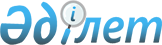 О внесении изменений и дополнений в некоторые нормативные правовые акты Республики Казахстан по вопросам регулирования деятельности ипотечных организаций
					
			Утративший силу
			
			
		
					Постановление Правления Агентства Республики Казахстан по регулированию и надзору финансового рынка и финансовых организаций от 25 июня 2007 года N 189. Зарегистрировано в Министерстве юстиции Республики Казахстан 15 августа 2007 года N 4872. Утратило силу постановлением Правления Национального Банка Республики Казахстан от 26 декабря 2016 года № 308 (вводится в действие с 01.03.2017)
      Сноска. Утратило силу постановлением Правления Национального Банка РК от 26.12.2016 № 308 (вводится в действие с 01.03.2017).
      В целях совершенствования нормативных правовых актов по вопросам регулирования деятельности ипотечных организаций, Правление Агентства Республики Казахстан по регулированию и надзору финансового рынка и финансовых организаций (далее - Агентство)  ПОСТАНОВЛЯЕТ : 
      1. Утратил силу постановлением Правления Национального Банка РК от 24.09.2014 № 178 (вводится в действие с 01.07.2015).


      2. Настоящее постановление вводится в действие по истечении четырнадцати дней со дня государственной регистрации в Министерстве юстиции Республики Казахстан. 
      3. Департаменту стратегии и анализа (Бубеев М.С.): 
      1) совместно с Юридическим департаментом (Байсынов М.Б.) принять меры к государственной регистрации в Министерстве юстиции Республики Казахстан настоящего постановления; 
      2) в десятидневный срок со дня государственной регистрации в Министерстве юстиции Республики Казахстан настоящего постановления довести его до сведения заинтересованных подразделений Агентства, Объединения юридических лиц "Ассоциация финансистов Казахстана", ипотечных организаций. 
      4. Службе Председателя Агентства (Заборцева Е. Н.) принять меры к публикации настоящего постановления в средствах массовой информации Республики Казахстан. 
      5. Контроль за исполнением настоящего постановления возложить на заместителя Председателя Агентства Бахмутову Е.Л. 
      Сноска. Приложение утратило силу постановлением Правления Национального Банка РК от 24.09.2014 № 178 (вводится в действие с 01.07.2015).
					© 2012. РГП на ПХВ «Институт законодательства и правовой информации Республики Казахстан» Министерства юстиции Республики Казахстан
				
Председатель  Приложение к постановлению
Правления Агентства Республики
Казахстан по регулированию
и надзору финансового рынка
и финансовых организаций
от 25 июня 2007 года N 189